Forest Health Index ActivityRead the introduction, About the Indicators, and What Does the Score Mean? on the home page.What two things do they claim affects forest health?What is each indicator score based on?What does it mean if an indicator score is 0?For each indicator, write how you think it will affect forest health or how it results from forest conditions. Do not merely write the description from the website; what is your hypothesis.Select Area:Click on the Rio Grande Basin on the Map: Select any of the smaller watersheds. 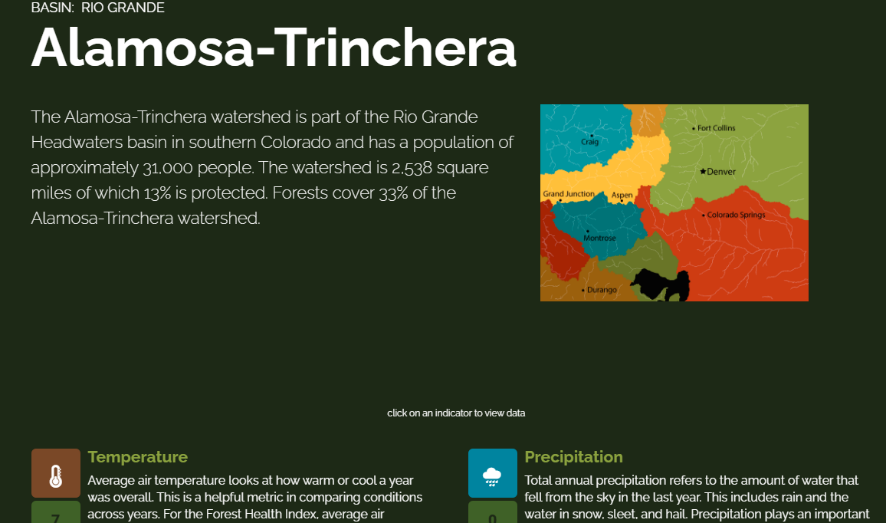 Name of your selected watershed _____________Choose 3 indicators to analyze for your selected area. Answer the following questionsA lot of these indicators are interrelated and can affect one another. Predict how the following indicators would influence each other and explain your reasoning. After looking at the data, did you find any evidence to support your prediction? Then do the same for two indicators of your choice.  Which indicator is most concerning in your selected watershed? Why do you think so?What forest health conditions do you predict for the next ten years? IndicatorRelationship to forest healthFrost Free DaysI think having more frost-free days would have a negative effect on forest health because the snowpack would melt too quickly, and pest and disease would have longer to remain active and cause damageTemperaturePrecipitationStream FlowSnowpackCritical Fire RiskExtreme TemperatureBear MortalitySoil MoistureInsect and DiseaseIndicator: What trends do you see?What does this mean for future forest health in your watershed?Indicator: What trends do you see?What does this mean for future forest health in your watershed?Indicator: What trends do you see?What does this mean for future forest health in your watershed?IndicatorSoil Moisture & Critical Fire RiskYour Prediction and ReasoningEvidence foundConclusion (Does the data support your prediction? Why or Why not?)What other data would you need to answer this question?IndicatorYou choose: Your Prediction and ReasoningEvidence foundConclusion (Does the data support your prediction? Why or Why not?)What other data would you need to answer this question?